Сказка про Сережку-колбаску-длинный языкСнится мальчику  Сережке такой сон:Жил-был, как - будто, мальчик по прозванию- Сережка-колбаска-длинный язык. а прозвали его так потому, что в детском саду в сончас он всегда с кем-то болтал. Сережка ходил в группу с другими детьми такого же возраста, как и он.  Иногда дружно играл, а иногда и жадничал - не давал никому свои игрушки.       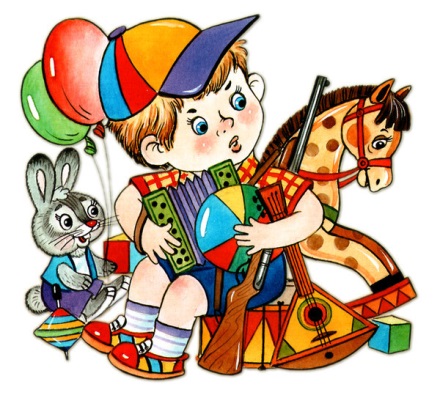 И вот однажды пошёл он к своему другу Петьке через лесок, который разделял их дома.  Идёт, поёт себе под нос, а в руках игрушки-машинки, с  которыми он идёт к Петьке.  Он, конечно, их Петьке не даст, а будет сам играть ими. Петька же – своими старыми, поломанными машинками, потому что у его мамы нет лишних денег, чтобы купить новые .  И вдруг вырос перед ним из-под земли Лесовик- хозяин леса. «Я давно за вами наблюдаю, - говорит ему Лесовик,- как вы с Петькой играете.  И мне не нравится, что ты с Петькой игрушками своими красивыми не делишься».Поднял руки Лесовик  и - машинки оказались в его руках.  « Я отдам их тебе, если ты все мои задания выполнишь. И вот моё первое задание:  нарисовать ваш любимый фрукт или овощ  вместе с Петькой твоими карандашами».  Хоть и жалко Сережке своих карандашей,  но поделился он с Петькой ими, и нарисовали они вместе красивую жёлтую грушу.На другой день Лесовик дал  второе задание: надо собрать ягоды брусники для Петькиной сестры, которая простудилась. Мама ей сварит морс. Неохота Сережке-колбаске-длинный язык идти в лес  за ягодами,  да делать нечего - надо свои машинки выручать. Пошли они с Петькой  ягоды собирать. Шли, шли, да и заблудились.  Аукались, аукались  - никто не откликается. Тут Сережка увидел клубочек у дерева. «Ага, - думает, - возьму себе, спрячу,  а потом сам потихоньку и уйду».Но от таких мыслей Сережке стало не по себе.  Он показал Петьке клубочек, который и вывел их из леса.  Отнёс  Петька ягоды домой,  из которых мама сварила морс для сестрёнки. 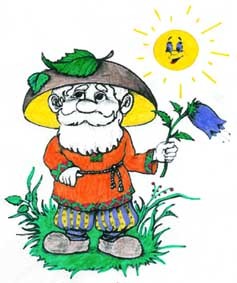 На третий день,  когда Сережка бежал вприпрыжку  к  Петьке по лесной тропинке, ему вновь повстречался Лесовик. Он дал нашему герою третье задание: достать из болота, что около леса, мячик,  который прилетел из тридесятого царства тридевятого государства. Правитель этого государства требует вернуть мяч.  «Достанешь  -  отдам тебе твои машинки, да ещё и награжу».Думал, думал наш Сережка–колбаска-длинный язык,  да сколько ни думай - надо идти. А  мячик тот волшебный был: как только кто-то до него дотрагивался, сразу превращался из плохого  человека  в  хорошего, из  злого - в доброго, из жадного - в щедрого.  А Сережка этого не знал и, что было сил, старался дотянуться до мяча. Сначала рукой - не получается,  можно самому в болото угодить. Попробовал веткой - нет, не выходит, потом  взял  длинную палку  и – дотянулся. Подвинул мяч к берегу, взял его в руки, чтобы Лесовику  отнести, и - о чудо!-  ему так захотелось предложить Петьке поиграть своими новенькими машинками, что он во всю прыть побежал к Лесовику. Только Лесовика и след простыл, а  маленькие машинки лежали  на  травке у деревца. Рядом - лукошко с  малиной - награда Лесовика.  Тут и Петька подошёл. Сережка радостно протянул ему свои машинки: « На, поиграй!»  - « А ты не отберёшь их обратно?»- спросил Петька. «Нет», - ответил Сережка, и так у него легко стало на душе, что он проснулся и радостно улыбнулся, вспоминая свой сон.  И решил Сережка больше никогда не жадничать.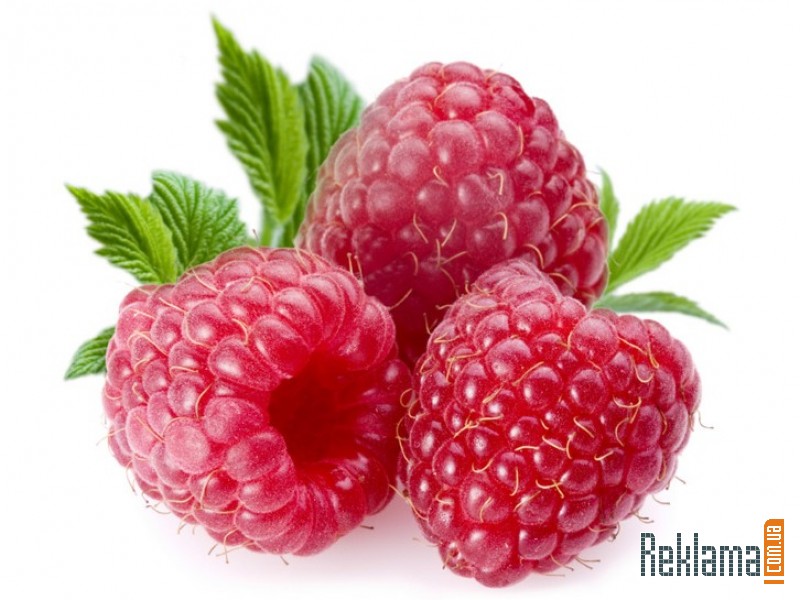 